УТВЕРЖДАЮ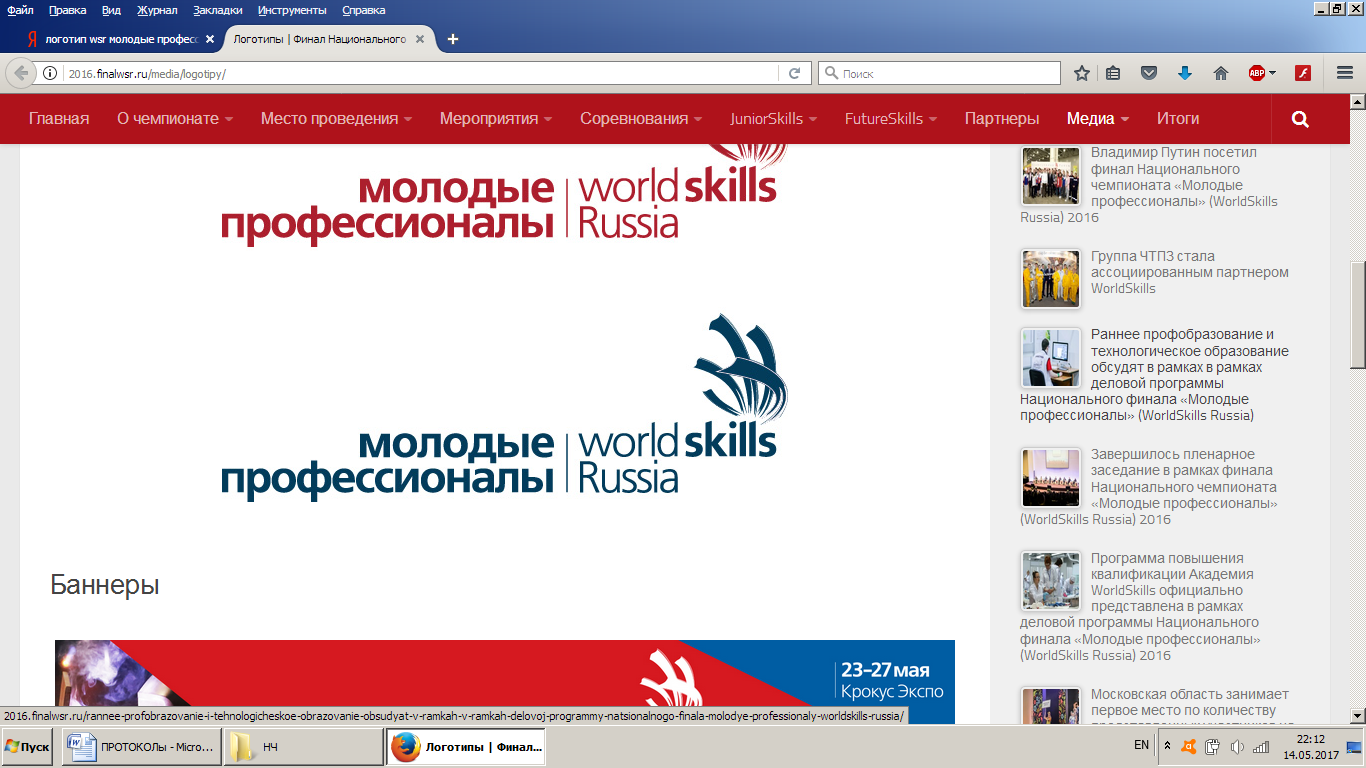 Главный эксперт__________Нечунаев А.А.«_____»___________20___г.
SMP по компетенции Кирпичная кладкаРегиональный Чемпионат «Молодые профессионалы» (WorldSkills Russia) Алтайского края 2021День С-2Дата 28.11.2021День С-2Дата 28.11.2021ВремяМероприятие 13.00 –13.15Регистрация экспертов на площадке. Подписание протокола регистрации.13.15 – 13.30Распределение главным экспертом ролей экспертов на чемпионате. Подписание протокола распределения ролей.13.30 – 13.50Инструктаж по охране труда и технике безопасности экспертов. Подписание протокола ознакомления с правилами по технике безопасности.13.50 – 15.00Внесение 30% изменений в конкурсное задание, его утверждение. Обсуждение критериев оценки. Импорт актуализированных критериев оценки в CIS. Блокировка критериев оценки. Подписание протоколов:о принятии и ознакомлении с 30% изменениями КЗ и критериями оценки, с ведомостями оценки с указанием ШТАМПА времени блокировки критериев оценки.15.00 – 16.00Обучение экспертов по вопросам соблюдения требований Кодекса этики, Регламента чемпионата, оцениванию конкурсного задания. Проверка знаний экспертов на знание нормативной документации.15.00-17.00Контрольная проверка конкурсной площадки на предмет соответствия требованиям утвержденного плана застройки и инфраструктурного листа.Проверка оборудования, инструментов, материалов.День С-1Дата 29.11.2021День С-1Дата 29.11.2021ВремяМероприятие 10.00 10.20Регистрация конкурсантов: сверка паспортов (студенческих билетов), проверка наличия полиса ОМС.Подписание протокола регистрации конкурсантов и их соответствия возрастному цензу.10.20 – 12.00Проведение инструктажа по технике безопасности конкурсантов.  Ознакомление конкурсантов с измененным конкурсным заданием и обобщенными критериями оценки.  Жеребьёвка рабочих мест. Подписание протоколов ознакомления с правилами по технике безопасности, жеребьёвки по распределению конкурсных мест, ознакомления конкурсантов с конкурснойи нормативной документацией.12.00 – 12.40 Перерыв на обедконкурсантов и экспертов13.00-14.30Церемония открытия Региональногочемпионата «Молодые профессионалы» 15.00-17.00Проверка экспертами тулбоксов. Подготовка конкурсантами рабочих мест, проверка и подготовка инструментов и материалов, ознакомление с оборудованием и его тестирование. Подписание протоколов: проверки тулбоксов экспертами,  ознакомления конкурсантов с рабочими местами и оборудованием.17.00-17.40Ужин конкурсантов и экспертов.День С1Дата 30.11.2021День С1Дата 30.11.2021ВремяМероприятие 8.00 -8.20Завтрак конкурсантов и экспертов.8.20 -8.40Прибытие экспертов и конкурсантов на площадку. Инструктаж по технике безопасности. Ознакомление конкурсантов с конкурсным заданием.Подписание протоколов ознакомления экспертов и конкурсантов с правилами по технике безопасности. 8.40 -9.00Проверка тулбоксов. Подписание протокола. Подготовка рабочего места.9.00-11.00Выполнение Модуля А - РЧ-202211.00-11.15Технический перерыв11.15-13.15Выполнение Модуля А - РЧ-202213.15-14.15Перерыв на обедконкурсантов и экспертов.14.15-16.15Выполнение Модуля А - РЧ-202216.15-16.40Уборка рабочего места.16.40-17.15Ужин конкурсантов и экспертов.День С2Дата 01.12.2021День С2Дата 01.12.2021ВремяМероприятия8.00 -8.20Завтрак конкурсантов и экспертов.8.20 -8.40Прибытие экспертов и конкурсантов на площадку. Инструктаж по технике безопасности. Ознакомление конкурсантов с конкурсным заданием. Подписание протоколов ознакомления экспертов и конкурсантов с правилами по технике безопасности. 8.40 -9.00Проверка тулбоксов. Подписание протокола. Подготовка рабочего места.9.00-11.00Выполнение Модуля А - РЧ-2022, Модуля В - кельма11.00-11.15Технический перерыв.11.15-13.15Выполнение Модуля А - РЧ-2022, Модуля В - кельма13.15-14.15Перерыв на обедконкурсантов и экспертов.14.15-16.15Выполнение Модуля А - РЧ-2022, Модуля В - кельма16.15-16.40Уборка рабочего места.16.40-17.15Ужин конкурсантов и экспертов.17.15-19.00Оценивание конкурсного задания, занесение результатов в CIS. Собрание экспертов.День С3Дата 02.12.2021День С3Дата 02.12.2021ВремяМероприятия8.00 -8.20Завтрак конкурсантов и экспертов.8.20 -8.40Прибытие экспертов и конкурсантов на площадку. Инструктаж по технике безопасности. Ознакомление конкурсантов с конкурсным заданием. Подписание протоколов ознакомления экспертов и конкурсантов с правилами по технике безопасности. 8.40 -9.00Проверка тулбоксов. Подписание протокола. Подготовка рабочего места.9.00-11.00Выполнение Модуля В – кельма, Модуля С – блочная кладка11.00-11.15Технический перерыв.11.15 – 12.15Выполнение Модуля В – кельма, Модуля С – блочная кладка12.15 – 12.45Уборка рабочего места.12.45-13.45Обедконкурсантов и экспертов.13.45-17.00Оценивание конкурсного задания, занесение результатов в CIS. Блокировка оценок. Подписание протокола блокировки. Собрание экспертов.ВремяМероприятияДень С+1Дата 03.12.2021День С+1Дата 03.12.20218.30 – 9.00Завтрак конкурсантов и экспертов.9.00 – 10.00Собрание экспертов.10.00 – 11.00Упаковка инструментальных ящиков. Конкурсанты и эксперты покидают конкурсную площадку.11.00 – 13.00Демонтаж конкурсных площадок.15.00-16.00(поставить актуальное время)Церемония закрытия Региональногочемпионата «Молодые профессионалы» (WorldSkillsRussia) .